Anmeldeformular startup your idea! (2020) 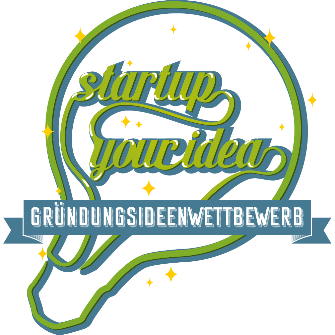 Bitte senden Sie das ausgefüllte Anmeldeformular (Scan) samt Ihrer Ideenskizze
(als PDF-Datei) und den Einschreibungsnachweisen (Scan) bis zum 18.09.2020 an startup@wiso.uni-koeln.de. 
Die GründungsideeUnser AnsprechpartnerWeitere TeammitgliederErklärungIch versichere hiermit, dass es sich bei der eingereichten Ideenskizze um meine Idee handelt. Weiterhin bin ich mit der Speicherung meiner Daten im Rahmen des Gründungsideenwettbewerbs einverstanden. Bitte beachten Sie, dass die Teilnahme am Wettbewerb das Einverständnis aller oben genannten weiteren Teammitglieder einschließt.Datum 				 Unterschrift des Ansprechpartners